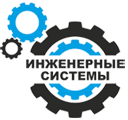 г. Тулател: 8 (920) 276-48-72, 8 () e-mail: prom-t71@bk.ru  сайт: klimat77.ruКоммерческое предложение № 95 от 09.05.2024 г.Заказчик:                                                                                                Общая стоимость: 0,00 руб.                                                                                               Общее кол-во товаров: 0 шт.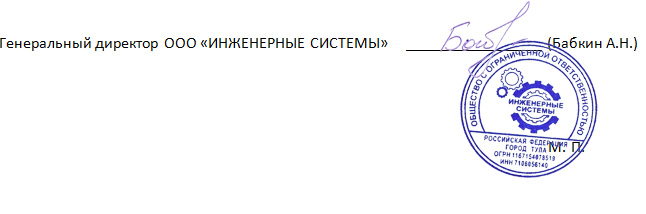 НАШИ РЕКВИЗИТЫНаименование: Общество с ограниченной ответственностью «ИНЖЕНЕРНЫЕ СИСТЕМЫ».ОГРН: 1167154078519Юридический адрес: 300013, г. Тула, ул. Мосина, д. 6, оф. 220Фактический адрес: 300013, г. Тула, ул. Мосина, д. 6, оф. 220Банк: ЯРОСЛАВСКИЙ Ф-Л ПАО "ПРОМСВЯЗЬБАНК", 150003, г. Ярославль, ул. Республиканская, д. 16БИК: 047888760Р/С: 40702810202000029031К/С: 30101810300000000760ИНН: 710601001КПП: 710601001НаименованиеЦенаКоличествоСтоимость